Logisfěcs SoSufion s.r.o.Havířská 1059,580 01 Hoviiřkiv Brod	'^    SMLOUVA O PŘEPRAVĚ ZBOŽÍ Č:180095Lesy a rybníky města Českých Budějovic s.r.o.se sídlem České Budějovice,Jar. Haška 1588/4, PSČ: 370 04zastoupená: Ing. Karel Trůbl - jednatelIČ: 25154427	DIČ: CZ25154427společnost je zapsána u rejstříkového soudu: ,jako odesílatel na straně jedné (dále jen jako odesílatel)Logistics Solution, s.r.o.se sídlem Havířská 1059, Havlíčkův Brod, PSČ: 580 01zastoupená: Ing. Jiří Prchal - jednatelIČ: 24847038	DIČ: CZ24847038společnost je zapsána u rejstříkového soudu v Hradci Králové, oddíl C, vložka 33056bankovní spojení: číslo účtu: 10605089/6200 (Commerzbank)e-mailové spojení: info@lsolution.czjako dopravce na straně druhé (dále jen dopravce)I.Předmět smlouvyDopravce se zavazuje, že pro odesílatele bude obstarávat přepravy zásilek z místa odeslání do místa určení podle jeho dispozic a specifikací a odesílatel se zavazuje za každou obstaranou přepravu platit dopravci úplatu.II.Podmínky přepravyJednotlivé přepravy budou realizovány za těchto podmínek:Každá přeprava bude řádně objednána tak, jak je specifikováno dále v článku III této smlouvy.Dopravce je povinen zajistit přepravu s odbornou péčí ve smluvené lhůtě. Dopravce může objednané přepravy uskutečnit sám, svůj závazek může splnit pomocí dalšího dopravce, přičemž odpovídá za provedení přepravy tak, jakoby ji uskutečňoval sám a o této skutečnosti je povinen informovat odesílatele.Ve smluvní ceně za přepravu je zahrnuta cena za dopravu na místo určení a to včetně všech souvisejících nákladů a odměna dopravce.Odesílatel prohlašuje, že zavázal příjemce zásilky k převzetí zboží ihned po příjezdu vozidla zasilatele a v případě zdržení k potvrzení prukaznosti prostojů řidiči vykazovaných k času příjezdu k vykládce a odjezdu z vykládky.Odesílatel je povinen potvrdit prukaznost prostojů na nakládce, vykazovaných řidiči k času příjezdu a odjezdu na nakládku.III.Objednávka přepravyKaždé obstarání konkrétní přepravy resp. soubor přeprav bude odesílatelem písemně objednán, popřípadě telefonicky (objednávku je možno zaslat prostřednictvím osoby provozující licencované poštovní služby, faxu, e-mailu nebo ji lze předat dopravci osobně).Objednávka musí obsahovat přesnou specifikaci přepravované zásilky, požadavky na přepravu, místa odeslání a určení, příjemce. 'Odesílatel je povinen uvést do objednávky zejména tyto náležitosti:místo nakládky, přesnou adresu, příp. jméno a telefon kontaktní osoby,místo vykládky, příp. jméno a telefon kontaktní osoby,lhůtu pro provedení přepravy, pokud je požadována, tj. termín nakládky a termín vykládky.IV. Povinnosti dopravceDopravce je povinen upozornit odesílatele na zjevnou nesprávnost nebo nedostatečnost jeho pokynů. V případě, že na nich trvá, dopravce nenese za jejich provedení odpovědnost.Dopravce je povinen potvrdit převzetí objednávky k obstarání přepravy. Dopravce je povinen neprodleně informovat odesílatele o případném zdržení čí oznámit náhradní termín nakládky (vykládky).Dopravce je povinen v případě vzniku škodní události zajistit potřebné doklady pro vyřízení škodní události, učinit všechna možná opatření k minimalizaci škod a informovat odesilatele.V.Povinnosti odesílateleOdesílatel je povinen, hrozí-li zásilce bezprostředně podstatná škoda a tato skutečnost je odesílateli dopravcem oznámena, dát mu okamžitě pokyny, jak se zásilkou naložit.Odesílatel je povinen vybavit zásilku průvodními doklady, které mají být předány příjemci. Odmítne-li příjemce převzetí řádně doručené zásilky, uhradí odesílatel dopravci cenu za obstarání zpětné přepravy ve stejné výši jako za obstarání přepravy příjemci, nedá-li odesílatel dopravci včas jiné dispozice. Dispozice je odesílatel povinen sdělit dopravci do 2 hodin poté, co došlo k oznámení odmítnutí přijetí zásilky příjemcem odesílateli. Tuto lhůtu lze po předchozí telefonické domluvě s dopravcem prodloužit.Odesílatel je povinen nést důsledky za nesprávně uvedené údaje o zásilce uvedené v objednávce přepravy a odpovědnost za škodu přepravci případně vzniklou v tomto kontextu.Odesílatel je povinen k přepravovaným věcem zajistit všechny zvláštní listiny potřebné k provedení přepravy, vyžadované zejména právními předpisy. Nedodání těchto dokladů odesílatelem nejpozději při předání zásilky k přepravě je důvodem k odstoupení dopravce od konkrétní objednávky s tím, že odesílatel je v tomto případě povinen nahradit dopravci vzniklou škodu. Totéž platí, jsou-li příslušné listiny pro danou přepravu nesprávně předány.5. Odesílatel prohlašuje, že se seznámil se Záznamem o seznámení s riziky a zavazuje se tato pravidlaa pokyny dodržovat v plném rozsahu. Porušení uvedených pravidel se považuje za porušení této smlouvy a dopravce je v takovém případě odpovědný za škodu tím vzniklou. Materiály jsou dostupné na www.logisticssolution.cz .6. Odesílatel se zavazuje dodržovat při plnění této smlouvy veškeré povinnosti vyplývající pro něj z nařízení EP a RADY (EU) 2016/679 z 27.4.2016 o ochraně fyzických osob v souvislosti se zpracováním osobních údajů a o volném pohybu těchto údajů a o zrušení směrnice 95/46/ES (obecné nařízení o ochraně osobních údajů) (dále jen „Nařízena). Bere na vědomí, že při zajišťování plnění dle této smlouvy může vystupovat jako zpracovatel a případně též jako správce osobních údajů, a je tak povinen plnit při zpracování osobních údajů veškeré povinnosti v souladu s Nařízením, především je povinen zajistit ochranu osobních údajů všech zaměstnanců dopravce, které dostane k dispozici.Odesílatel současně uděluje dopravci souhlas se zpracováním osobních údajů, které mu odesílatel sdělil či sděliv souvislosti s uzavřením a realizací této smlouvy. Tento souhlas odesílatel uděluje od data nabytí platnosti a účinnosti této smlouvy do 31. 12. 2019. Odesílatel rovněž prohlašuje, že byl v souvislosti s udělením tohoto souhlasu dopravcem informován o právech a povinnostech v souvislosti se zpracováním osobních údajů, zejména o tom, pro jaký účel jsou jeho údaje zpracovávány, o jaké osobní údaje se jedná a po jaké období tyto údaje budou zpracovávány dopravcem. Odesílatel souhlasí s tím, aby dopravce jeho osobní údaje poskytoval třetím osobám, bude-li to nutné za účelem realizace této smlouvy. Dopravce tyto údaje poskytne pouze, pokud budou splněny všechny podmínky Nařízení, a to i ze strany toho, komu jsou tyto údaje poskytovány, nestanoví-li právní předpisy ČR a EU jinak.VI.Úplata a platební podmínkyDopravce vyúčtuje každé obstarání přepravy fakturou v listinné podobě, přičemž listinná podoba faktury bude mít náležitosti daňového dokladu.Splatnost faktury je 14 dní od jejího vystavení. Odesílatel se zavazuje platit faktury do 14 dnů od data vystavení faktury, v níž bude vyznačena tato doba splatnosti.Součástí faktury musí být zejména dodací listy z nakládacích expedičních skladů a odvozních míst, podepsané dodavatelem a příjemcem (razítko, podpis) nebo přejímky příjemce.Úplata - přepravné za provedené služby je stanovena dle ceníku. Ceník je přílohou č.l. této smlouvy, a je nedílnou součástí této smlouvy. Smluvní strany si mohou pro konkrétní přepravu sjednat cenu odlišnou od ceny ceníkové - v takovém případě se ceníková cena nepoužije, konkrétní výši dohodnuté ceny však musí obsahovat objednávka, která musí být potvrzená dopravcem.Dopravci vzniká nárok na přepravné po provedení přepravy do místa určení.Nemůže-li dopravce dokončit přepravu pro skutečnosti, za něž neodpovídá, má nárok na poměrnou část přepravného s přihlédnutím k přepravě již uskutečněné.V případě, že bude odesílatel v prodlení s placením přepravného nebo jeho části, má dopravce právo požadovat na něm smluvní úrok z prodlení ve výši 0,05 % z dlužné částky za každý započatý den prodlení. V případě, že bude odesílatel v prodlení s placením přepravného nebo jeho části delším než 1 měsíc, má dopravce právo požadovat na odesílateli smluvní pokutu ve výši 20% dlužné částky a od smlouvy jednostranně odstoupit.Zaplacení smluvní pokuty dle této smlouvy nemá vliv na nárok na náhradu škody.VII.Doba trvaní smlouvy a její ukončení1. Tato smlouva je uzavřena na dobu určitou počínaje dnem 2.1.2019 a konče dnem 31.12.2019.2. Smluvní vztah založený touto smlouvou končíuplynutím sjednané doby,dohodou smluvních stran,odstoupením od smlouvy. Dopravce je oprávněn odstoupit od smlouvy v případě, že odesílatel poruší své povinnosti dané touto smlouvou. Odesílatel je oprávněn od smlouvy odstoupit, pokud bude dopravce v prodlení s plněním svých povinností daných touto smlouvou, a to delším než 10 dní.VIII. Závěrečná ustanoveníObě smluvní strany se zavazují spolupracovat při zajišťování bezpečnosti a ochrany zdraví při práci pro všechny zaměstnance na jejich pracovištích. Odesílatel se zavazuje o rizicích týkajících se výkonu práce na pracovištích dopravce a o souvisejících otázkách informovat své zaměstnance a další osoby, resp. je v tomto smyslu prokazatelně proškolit.Tato smlouva nabývá platnosti a účinnosti dnem jejího podpisu oběma smluvními stranami. Okamžikem podpisu této smlouvy jsou smluvní strany vázány svými smluvními projevy.Jakékoliv změny nebo doplnění této smlouvy lze činit pouze formou písemných číslovaných dodatků podepsaných všemi smluvními stranami.Tato smlouva je vyhotovena ve dvou exemplářích s platností originálu, z nichž každá smluvní strana obdrží po jednom vyhotovení.Případná neplatnost některého ustanovení této smlouvy nemá vliv na platnost ostatních jejích ustanovení či článků.Vztahy mezi smluvními stranami touto smlouvou neupravené se obecně řídí příslušnýmiustanoveními Občanského zákoníku.>7.	Smluvní strany prohlašují, že si smlouvu přečetly, s jejím obsahem souhlasí, tato je výrazem jejich
pravé a svobodné vůle a na důkaz toho připojují jejich oprávnění zástupci své vlastnoruční podpisy.Příloha č. 1: CeníkPříloha č. 2: Informace o rizicíchV Havlíčkově Brodě 		dne:1.1.2019                                                                   Dopravce:	Odesílatel: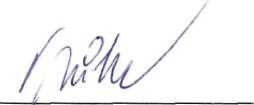 ioghfifiť^Qlmmn s.r.o. HavířsíuMÍ59,580 01 Ifavlíftfiv Brod 10^24847032Logistics Solution, s.r.o.T„_   •,»» D„.t,.,,	, Losy a rybníky města ČeskýchIng. Jin Prchal	>Ifl&&i/£ c V n  :vsfiSTAČE§W^ft%ělíj&VlC, s.r.o.©        Jaroslava Haška 4 370 04 České Budějovice DIČ: C2T5154427Příloha č. 1 ke Smlouvě o přepravě zbožíCeník dopravy ČR 2019	Ceník zahraničí 2019hodinová sazbakurtovánílistnatá hmota -vagónování do 20km1550 Kč/hod
5 Kč/m 3
+23% k ceně jehličí
120 Kč/m3 jehličí
140 Kč/m3 listí
-příplatek vagónování nad 20 km	25 Kč/m3informovaní o rizicícha přijatých opatřeních k ochraně před jejich působením,která se týkají výkonu práce a pracovištědle požadavku § 101 Zákoníku práce č. 262/2006 Sb. v platném zněníPlní-li na jednom pracovišti úkoly zaměstnanci dvou a více zaměstnavatelů, jsou zaměstnavatelé povinni vzájemně se písemně informovat o rizicích a přijatých opatřeních k ochraně před jejich působením, která se týkají výkonu práce a pracoviště, a spolupracovat při zajišťování bezpečnosti a ochrany zdraví při práci pro všechny zaměstnance na pracovišti. Na základě písemné dohody zúčastněných zaměstnavatelů touto dohodou pověřený zaměstnavatel koordinuje provádění opatření k ochraně bezpečnosti a zdraví zaměstnanců a postupy k jejich zajištění.Každý ze zaměstnavatelů je povinena)	zajistit, aby jeho činnosti a práce jeho zaměstnanců byly organizovány, koordinovány a prováděny tak, aby současně
byli chráněni také zaměstnanci dalšího zaměstnavatele,b)	dostatečně a bez zbytečného odkladu informovat odborovou organizaci nebo zástupce zaměstnanců pro oblast
bezpečnosti a ochrany zdraví při práci, a nepůsobí-li u něj, přímo své zaměstnance o rizicích a přijatých opatřeních, které
získal od jiných zaměstnavatelů.Povinnost zaměstnavatele zajišťovat bezpečnost a ochranu zdraví při práci se vztahuje na všechny fyzické osoby, které se s jeho vědomím zdržují na jeho pracovištích.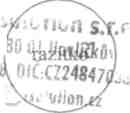 ■ SVitsHovířsítú 10W,íjIČO: 2-1Zaměstnavatel Název: Sídlo: IČ:Logistics Solution, s.r.o.Havířská 1059, 580 01 Havlíčkův Brod24847038seznámil zaměstnavatele, který působí na stejném pracovištiNázev:Sídlo:IČ:Lesy a rybníky města Českých Budějovic s.r.o. Jar. Haška 1588/4, 370 04 České Budějovice 25154427LÍÍV A RVttrrtKY MĚSTA ČESKÝCHáUDĚJO^IC, s.r.o,(|)       Jarf370 04 uesKe budě DICs riziky možného ohrožení jeho zaměstnanců a opatřeními pro jejich minimalizaci, které vznikají při činnostech zaměstnavatele Logistics Solution, s.r.o. na jeho pracovištích:popis prováděné realizace: doprava, nakládka, vykládka, manipulace s náklademZaměstnavatel, který působí na stejném pracovišti, potvrzuje, že byl zaměstnavatelem Logistics Solution, s.r.o. seznámen s riziky možného ohrožení zdraví zaměstnanců a opatřeními pro jejich minimalizaci, které vznikají na výše jmenovaném pracovišti.V Havlíčkově Brodě dne: 1.1.2019                       Za zaměstnavatele: Logistics Solution, s.r.o.Za zaměstnavatele, který působí na stejném pracovišti: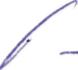 %^Ing. Jiří Prchal								Ing. Karel Trůblzdálenost - kmKč/m3 jehličíKč/m3 listí1-1010312711-2012114921-3013816931-4015519041-5017321351-6019123561-7020925771-8022627881-9024329991-100260320101-110277341111-120294362121-130310381131-140325400141-150340419151-160350430161-170358440171-180366450181-190373459191-200380467Vzdálenost - kmEUR/m3 jehličíEUR/m3 listí000-0204,906,03021-0305,606,89031-0406,407,87041-0507,008,61051-0607,509,23061-0708,4210,36071-0808,9711,04081-09010,1712,51091-10011,26.13,85101-11012,4415,30111-12013,6316,76121-13014,8118,22131-14016,0019,68141-15017,0020,91151-16017,5021,53161-17019,7424,28171-18020,9425,76181-19022,1427,23191-20023,3328,70